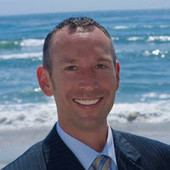 	Taught by:	LinkedIn Master Trainer, Brian Traichel             		https://www.linkedin.com/in/briantraichelWhen:		Weekly – 12pm-1pm Every Thursday in March 		Starting on March 4th, 2021 (11th, 18th, 25th)	Where:	Virtual via Zoom (register for access)	RSVP by:	March 2nd, 2021 (for the series or week one only)Send Email to: events@callservicefirst.comWeek One:  Optimize Your LinkedIn Profile (March 4th)	Review and set your privacy setting for maximum security and effectiveness	How to use the “headline” feature to attract qualified customers 	Utilize and leverage company publication for SEO keywords 	And moreWeek Two:  Understanding Your LinkedIn Network (March 11th)	Identify existing contacts and compile lead listsCreate and implement effective follow up systemsLead generation systems for prospecting and getting the appointmentAnd much moreWeek Three:  Creating Your LinkedIn Schedule (March 18th)Daily notificationsTrain & teach basic etiquette for posting and connectingWeek Four:  Creating Content (March 25th)	Create a company pageCreative marketing techniquesOptimize key words and hashtag strategyAnd so much more…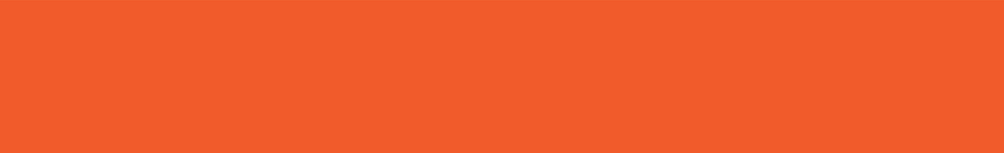 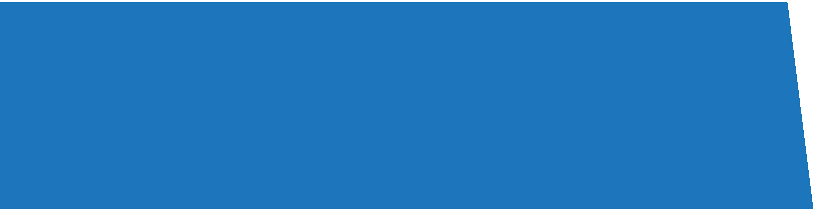 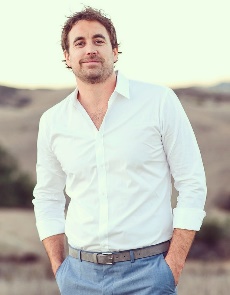 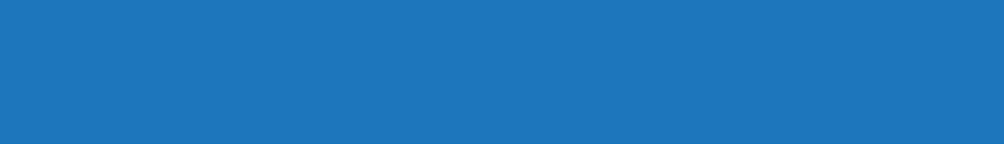 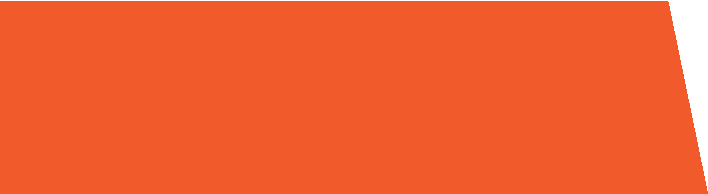 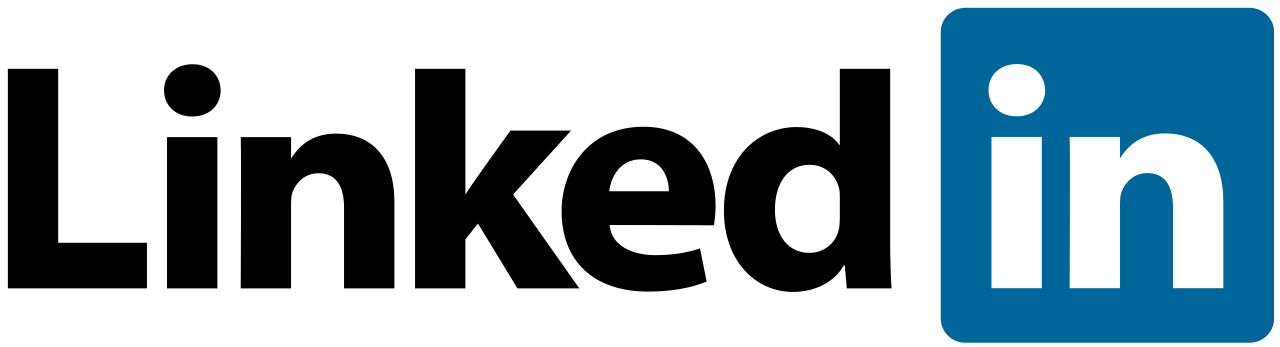 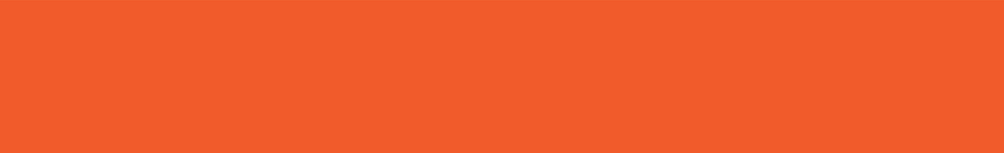 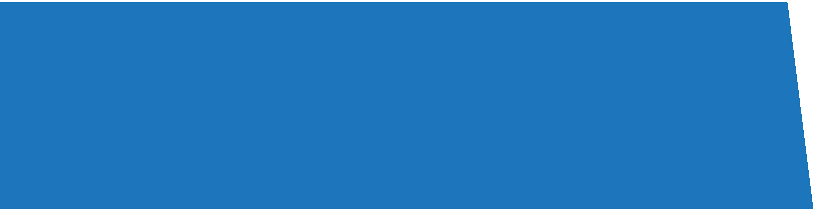 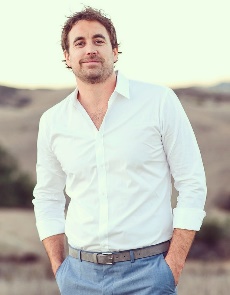 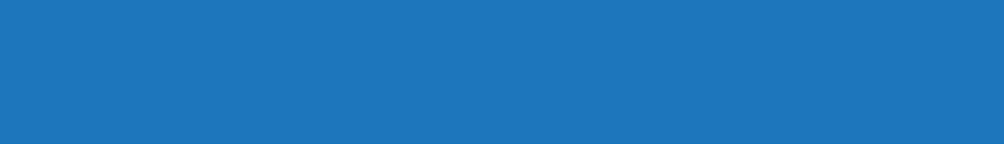 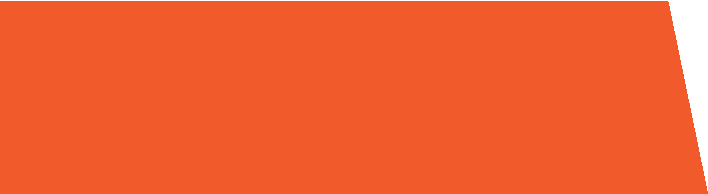 